КАРАР                                                                                 ПОСТАНОВЛЕНИЕ                                                                                             29 декабрь  2018 й.                               №  59                     29 декабря 2018 г.Об исключении  из казны многоквартирные жилые дома администрации сельского поселения  Имянликулевский сельсовет муниципального Чекмагушевский район Республики БашкортостанВ целях обеспечения эффективного управления объектами муниципальной собственности сельского поселения Имянликулевский сельсовет муниципального района Чекмагушевский район Республики Башкортостан, порядка их учета в соответствии с требованиями действующего законодательства администрация сельского поселения Имянликулевский сельсовет муниципального Чекмагушевский район Республики Башкортостан ПОСТАНОВЛЯЕТ:Исключить  из казны многоквартирные жилые дома в связи  с приватизацией согласно приложению  1 к настоящему постановлениюВнести в установленном порядке соответствующие изменения в реестр имущества сельского поселения Имянликулевский сельсовет муниципального района Чекмагушевский район Республики Контроль  за    исполнением    данного     постановления     оставляю за собой.  Глава сельского поселения                                                          Р.Л. Хафизова                                                                    Приложение                                                                                                                                                к  постановлению     	      Администрации                                                                                                                     главы сельского поселения                                                                	             Имянликулевский сельсовет                                                                                                                     муниципального района                                                                                                                     Чекмагушевский  район                                                                                                                     Республики Башкортостан                                                                                                                     от 29 декабря 2018 г. № 59БАШҠОРТОСТАН  РЕСПУБЛИКАҺЫСАҠМАҒОШ  РАЙОНЫмуниципаль районЫНЫҢИмӘНЛЕҠУЛ АУЫЛ СОВЕТЫАУЫЛ  БИЛӘмӘҺЕХАКИМИӘТЕ452203, Имянлеҡул ауылы, Мәктәп урамы,2тел. (34796) 2-42-10e-mail: imyn_chek@ufamts.ru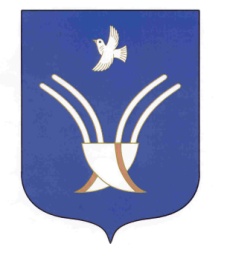 Администрация       сельского поселенияимянликулевский сельсоветмуниципального района Чекмагушевский район Республики Башкортостан452203, с. Имянликулево, ул. Школьная,2тел. (34796) 2-42-10e-mail: imyn_chek@ufamts.ruНедвижимое имущество, составляющую казнуБалансовая стоимостьОстаточная стоимостьс.Имянлекулево,ул.Центральная д.3 кв.19168969612,87с.Имянлекулево,ул.Центральная д.3 кв.29168969612,87с.Имянлекулево,ул.Центральная д.3 кв.39168969612,87с.Имянлекулево,ул.Центральная д.3 кв.49168969612,87с.Имянлекулево,ул.Центральная д.3 кв.89168969612,87с.Имянлекулево,ул.Центральная д.3 кв.99168969612,87с.Имянлекулево,ул.Центральная д.3 кв.139168969612,87с.Имянлекулево,ул.Центральная д.3 кв.149168969612,87с.Имянлекулево,ул.Центральная д.3 кв.189168969612,87с.Имянлекулево,ул.Центральная д.3 кв.209168969612,87с.Имянлекулево,ул.Центральная д.5 кв.63888,592785,56с.Имянлекулево,ул.Центральная д.5 кв.93888,592785,56с.Имянлекулево,ул.Центральная д.5 кв.123888,592785,56с.Имянлекулево,ул.Центральная д.5 кв.143806,22785,56с.Имянлекулево,ул.Центральная д7 кв.163804,533984,75с.Имянлекулево,ул.Центральная д7 кв.663804,533984,75с.Имянлекулево,ул.Центральная д7 кв.763804,533984,75с.Имянлекулево,ул.Центральная д.9 кв.27777,195571,1с.Имянлекулево,ул.Центральная д.9 кв.46777,194271,17с.Имянлекулево,ул.Центральная д.9 кв.56267,195014,07ИТОГО:1144597,04824081,53